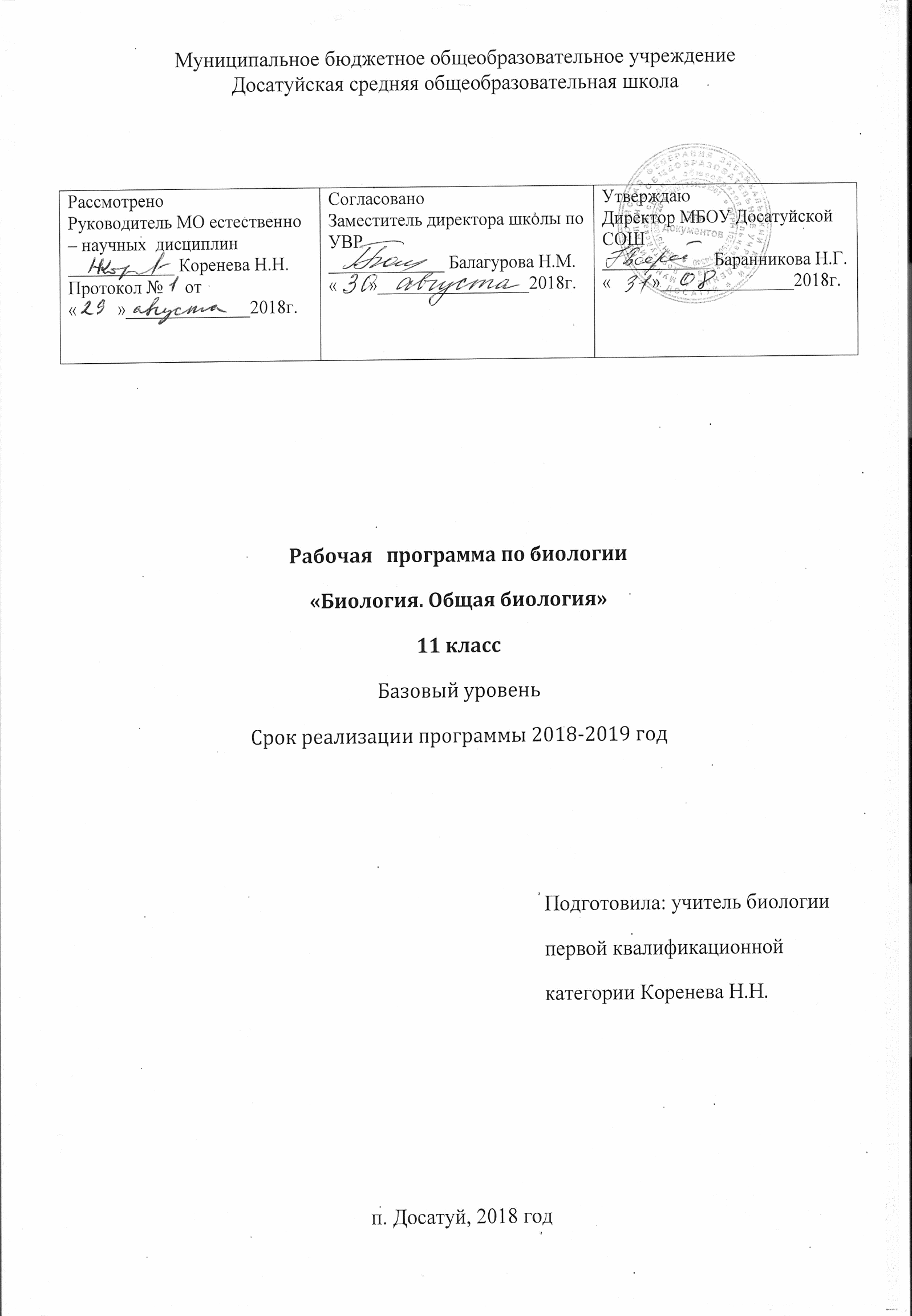 ПОЯСНИТЕЛЬНАЯ ЗАПИСКА Рабочая программа по биологии для 11 класса составлена на основе федерального  государственного образовательного стандарта второго поколения,   авторской программы по биологии среднего (полного) общего образования В.В. Пасечника.Курс биологии на ступени среднего (полного) общего образования направлен на формирование у учащихся знаний о живой природе, ее отличительных признаках – уровневой организации и эволюции, поэтому программа включает сведения об общих биологических закономерностях, проявляющихся на разных уровнях организации живой природы. В программе особое внимание уделено содержанию, лежащему в основе формирования современной естественнонаучной картины мира. Основу  содержания курса биологии в старшей школе на базовом уровне составляют ведущие идеи – отличительные особенности живой природы, ее уровневая организация и эволюция. Данная программа реализуется с помощью учебника: Каменский А.А., Криксунов Е.А., Пасечник В.В. Общая биология. 10-11 классы. Базовый уровень. –М. : Дрофа, 2015 – 368 с.В соответствии с учебным планом  на изучение курса биологии в 11 классе  выделено 34 часа (1 час в неделю).      	Программой предусмотрено проведение:контрольных работ-4;  		итоговое тестирование – 1;РЕЗУЛЬТАТЫ ОСВОЕНИЯ КУРСА БИОЛОГИИДеятельность образовательного учреждения общего образования в обучении биологии в средней (полной) школе должна быть направлена на достижение обучающимися следующих личностных результатов:реализации этических установок по отношению к биологическим открытиям, исследованиям и их результатам;признания высокой ценности жизни во всех ее проявлениях, здоровья своего и других людей, реализации установок здорового образа жизни;сформированности познавательных мотивов, направленных на получение нового знания в области биологии в связи с будущей профессиональной деятельностью или бытовыми проблемами, связанными с сохранением собственного здоровья и экологической безопасности. Метапредметными результатами освоения выпускниками старшей школы программы по биологии являются: овладение составляющими исследовательской и проектной деятельности, включая умения видеть проблему, ставить вопросы, выдвигать гипотезы, давать определения понятий, классифицировать, наблюдать, проводить эксперименты, делать выводы и заключения, структурировать материал, объяснять, доказывать, защищать свои идеи;умение работать с разными источниками биологической информации: находить биологическую информацию в различных источниках (тексте учебника, научно-популярной литературе, биологических словарях и справочниках), анализировать и оценивать информацию, преобразовывать информацию из одной формы в другую; способность выбирать целевые и смысловые установки в своих действиях и поступках по отношению к живой природе, здоровью своему и окружающих; умение адекватно использовать речевые средства для дискуссии и аргументации своей позиции, сравнивать разные точки зрения, аргументировать свою точку зрения, отстаивать свою позицию. Предметными результатами освоения выпускниками старшей школы программы по биологии на базовом уровне являются: В познавательной (интеллектуальной) сфере: характеристика содержания биологических теорий (клеточная, эволюционная теория Ч. Дарвина); учения В. И. Вернадского о биосфере; законов Г. Менделя, закономерностей изменчивости; вклада выдающихся ученых в развитие биологической науки; выделение существенных признаков биологических объектов (клеток: растительных и животных, доядерных и ядерных, половых и соматических; организмов: одноклеточных и многоклеточных; видов, экосистем, биосферы) и процессов (обмен веществ, размножение, деление клетки, оплодотворение, действие искусственного и естественного отбора, формирование приспособленности, образование видов, круговорот веществ и превращения энергии в экосистемах и биосфере); объяснение роли биологии в формировании научного мировоззрения; вклада биологических теорий в формирование современной естественно-научной картины мира; отрицательного влияния алкоголя, никотина, наркотических веществ на развитие зародыша человека; влияния мутагенов на организм человека, экологических факторов на организмы; причин эволюции, изменяемости видов, нарушений развития организмов, наследственных заболеваний, мутаций, устойчивости и смены экосистем; приведение доказательств (аргументация) единства живой и неживой природы, родства живых организмов; взаимосвязей организмов и окружающей среды; необходимости сохранения многообразия видов; умение пользоваться биологической терминологией и символикой; решение элементарных биологических задач; составление элементарных схем скрещивания и схем переноса веществ и энергии в экосистемах (цепи питания);описание особей видов по морфологическому критерию; выявление изменчивости, приспособлений организмов к среде обитания, источников мутагенов в окружающей среде (косвенно), антропогенных изменений в экосистемах своей местности; изменений в экосистемах на биологических моделях; сравнение биологических объектов (химический состав тел живой и неживой природы, зародыши человека и других млекопитающих, природные экосистемы и агроэкосистемы своей местности), процессов (естественный и искусственный отбор, половое и бесполое размножение) и формулировка выводов на основе сравнения. 2. В ценностно-ориентационной сфере: анализ и оценка различных гипотез сущности жизни, происхождения жизни и человека, глобальных экологических проблем и путей их решения, последствий собственной деятельности в окружающей среде; биологической информации, получаемой из разных источников; оценка этических аспектов некоторых исследований в области биотехнологии (клонирование, искусственное оплодотворение, направленное изменение генома).3. В сфере трудовой деятельности: овладение умениями и навыками постановки биологических экспериментов и объяснения их результатов. 4. В сфере физической деятельности: обоснование и соблюдение мер профилактики вирусных заболеваний, вредных привычек (курение, алкоголизм, наркомания); правил поведения в природной среде; вирусных (в том числе ВИЧ-инфекции) заболеваний, вредных привычек (курение, алкоголизм, наркомания).Содержание программы«Биология. Общая биология» 11 класс34 часа в год (1 час в неделю)Глава 5. Основные учения об эволюции (9 часов)Развитие эволюционного учения Ч. Дарвина. Вид, его критерии. Популяции. Генетический состав популяций. Изменения генофонда популяций. Борьба за существование и ее формы. Естественный отбор и его формы. Изолирующие механизмы. Видообразование. Макроэволюция, ее доказательства. Система растений и животных – отображение эволюции. Главные направления эволюции органического мира.Глава 6. Основы селекции и биотехнологии (6 часов)	Основные методы селекции и биотехнологии. Методы селекции растений. Методы селекции животных. Селекция микроорганизмов. Современное состояние и перспективы биотехнологии. Глава 7. Антропогенез (5 часов)Положение человека в системе животного мира. Основные стадии антропогенеза. Движущие силы антропогенеза. Прародина человека. Расы и их происхождение. Глава 8. Основы экологии (9 часов)Что изучает экология. Среда обитания организмов и ее факторы. Местообитание и экологические ниши. Основные типы экологических взаимодействий. Конкурентные взаимодействия. Основные экологические характеристики популяции. Динамика популяции. Экологические сообщества. Структура сообщества. Взаимосвязь организмов  в сообществах. Пищевые цепи. Экологические пирамиды. Экологическая сукцессия. Влияние загрязнения на живые организмы. Основы рационального природопользования. Глава 9. Эволюция биосферы (5 часов)Гипотезы о происхождении жизни. Современные представления о происхождении жизни. Основные этапы развития жизни на Земле. Эволюция биосферы. Антропогенное воздействие на биосферу. В результате изучения учебного предмета «Биология» на уровне среднего общего образования:Выпускник на базовом уровне научится:раскрывать на примерах роль биологии в формировании современной научной картины мира и в практической деятельности людей;понимать и описывать взаимосвязь между естественными науками: биологией, физикой, химией; устанавливать взаимосвязь природных явлений;понимать смысл, различать и описывать системную связь между основополагающими биологическими понятиями: клетка, организм, вид, экосистема, биосфера;использовать основные методы научного познания в учебных биологических исследованиях, проводить эксперименты по изучению биологических объектов и явлений, объяснять результаты экспериментов, анализировать их, формулировать выводы;формулировать гипотезы на основании предложенной биологической информации и предлагать варианты проверки гипотез;сравнивать биологические объекты между собой по заданным критериям, делать выводы и умозаключения на основе сравнения;обосновывать единство живой и неживой природы, родство живых организмов, взаимосвязи организмов и окружающей среды на основе биологических теорий;приводить примеры веществ основных групп органических соединений клетки (белков, жиров, углеводов, нуклеиновых кислот);распознавать клетки (прокариот и эукариот, растений и животных) по описанию, на схематических изображениях; устанавливать связь строения и функций компонентов клетки, обосновывать многообразие клеток;распознавать популяцию и биологический вид по основным признакам;описывать фенотип многоклеточных растений и животных по морфологическому критерию;объяснять многообразие организмов, применяя эволюционную теорию;классифицировать биологические объекты на основании одного или нескольких существенных признаков (типы питания, способы дыхания и размножения, особенности развития);объяснять причины наследственных заболеваний;выявлять изменчивость у организмов; объяснять проявление видов изменчивости, используя закономерности изменчивости; сравнивать наследственную и ненаследственную изменчивость;выявлять морфологические, физиологические, поведенческие адаптации организмов к среде обитания и действию экологических факторов;составлять схемы переноса веществ и энергии в экосистеме (цепи питания);приводить доказательства необходимости сохранения биоразнообразия для устойчивого развития и охраны окружающей среды;оценивать достоверность биологической информации, полученной из разных источников, выделять необходимую информацию для использования ее в учебной деятельности и решении практических задач;представлять биологическую информацию в виде текста, таблицы, графика, диаграммы и делать выводы на основании представленных данных;оценивать роль достижений генетики, селекции, биотехнологии в практической деятельности человека и в собственной жизни;объяснять негативное влияние веществ (алкоголя, никотина, наркотических веществ) на зародышевое развитие человека;объяснять последствия влияния мутагенов;объяснять возможные причины наследственных заболеваний.Выпускник на базовом уровне получит возможность научиться:давать научное объяснение биологическим фактам, процессам, явлениям, закономерностям, используя биологические теории (клеточную, эволюционную), учение о биосфере, законы наследственности, закономерности изменчивости;характеризовать современные направления в развитии биологии; описывать их возможное использование в практической деятельности;сравнивать способы деления клетки (митоз и мейоз);решать задачи на построение фрагмента второй цепи ДНК по предложенному фрагменту первой, иРНК (мРНК) по участку ДНК;решать задачи на определение количества хромосом в соматических и половых клетках, а также в клетках перед началом деления (мейоза или митоза) и по его окончании (для многоклеточных организмов);решать генетические задачи на моногибридное скрещивание, составлять схемы моногибридного скрещивания, применяя законы наследственности и используя биологическую терминологию и символику;устанавливать тип наследования и характер проявления признака по заданной схеме родословной, применяя законы наследственности;оценивать результаты взаимодействия человека и окружающей среды, прогнозировать возможные последствия деятельности человека для существования отдельных биологических объектов и целых природных сообществ.Учебно-методическое   обеспечение   образовательного   процессаСписок  литературы для учителяКаменский А.А., Криксунов Е.А., Пасечник В.В. Биология. Общая биология. Базовый уровень. 10-11 классы – М.:  Дрофа, 2015. – 368 с.Козлова Т.А. Тематическое  и поурочное планирование по биологии к учебнику Каменского А.А., Криксунова Е.А., Пасечника В.В. Общая биология. 10-11 класс. М.: Издательство «Экзамен», 2008. – 286с.Пасечник В.В., Швецов Г.Г. Методическое пособие к учебнику  «Биология. Общая биология. 10—11 классы. Базовый уровень». — М.: Дрофа, 2015. – 190 с.Интернет – ресурсыwww.drofa.ruhttp://nsportal.ruhttp://festival.1september.ruhttp://uchkopilka.ruСписок литературы для  учащихсяКаменский А.А., Криксунов Е.А., Пасечник В.В. Биология. Общая биология. Базовый уровень. 10-11 классы – М.:  Дрофа, 2015. – 368 с.Реймерс Н.Ф. Краткий словарь биологических терминов. М.: Просвещение, 1995. – 368 с. Ёлкина Л.В. Биология. Весь школьный курс в таблицах. Минск: Букмастер: Кузьма, 2012. – 416 с. Власова З.А. Биология. Справочник школьника. М.: Филолог, 1996. – 576 с.Иванова Т.В. Сборник заданий по общей биологии: пособие для учащихся общеобразовательных учреждений.- М.: Просвещение, 2002.Батуев А.С., Гуленкова М.А., Еленевский А.Г. Биология. Большой справочник для школьников и поступающих в. вузы. - М.: Дрофа, 2004.Интернет – ресурсыhttp://biolgra.ucoz.ruhttp://biology.ruwww.km.ru/education http://ebio.ruwww.bio.nature.ruhttp://biology.ru/index.php